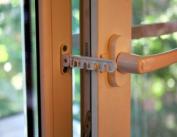 Требования охраны труда перед началом работыПеред началом работы воспитатель детского образовательного учреждения обязан:                   - Проверить состояние комнаты группы, комнаты для раздевания детей, туалета.                                        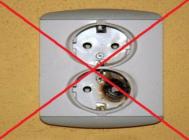 - Включить полностью освещение и удостовериться в исправности его работы.                                          - Убедиться в правильной расстановке детской мебели согласно нормам в групповой комнате.- Убедиться в исправности электрооборудования во всех помещениях, где будут находиться дети.      Проветрить детские комнаты, открыв окна или фрамуги и двери. Окна в открытом положении необходимо зафиксировать крючками.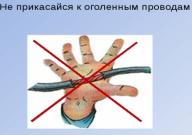 -Проверить и убедиться в том, что все стационарное детское оборудование хорошо закреплено и не допустит падения и травмирования детей.-При обнаружении недостатков в креплениях, поломок детского оборудования и мебели, немедленно сообщить заместителю заведующей по административно-хозяйственной части или непосредственно заведующей детским садом для принятия мер по устранению обнаруженных недостатков.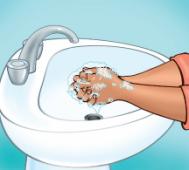 Требования охраны труда по окончании работы - Внимательно осмотреть все помещения группы-Проветрить помещения, после чего закрыть все окна и фрамуги.                                                                                                        - Привести в порядок помещение группы. - Выключить все используемые средства, оборудование, питающиеся от электрической сети.- При обнаружении замечаний поставить в известность заведующего дошкольным образовательным учреждением (ДОУ).- Продумать, спланировать и подготовиться к занятиям следующего рабочего дня.- Снять рабочую одежду, сменную обувь и разместить их в установленное место. Чисто вымыть с мылом руки.-Уходя, закрыть окна, выключить электроосвещение, закрыть входную дверь или сдать свою смену воспитателю следующей смены. Беленко Т.Е.